Le dossier de candidature est déposé en ligne sous forme d’un document unique format « pdf »  : http://www.unistra.fr/index.php?id=16499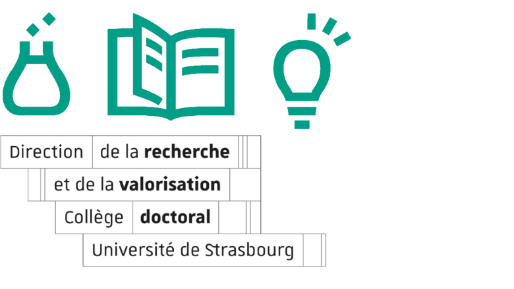 IdentificationNom : 	Prénom :	Nom d’usage :	Nationalité :	Date de naissance : ………………………………. Lieu de naissance : ………………………….Courriel :	Laboratoire / Entreprise / Organisme :	Adresse professionnelle :	Téléphone : ……………………………………………………………………………………………Ecole doctorale de rattachement :	N° de Section CNU : 	Ou N° de Section CNRS ou Inserm (préciser l’EPST) : 	Nom du garant Le garant est titulaire de l’HdR et exerce son activité dans un laboratoire de l’Unistra.Nom : 	Prénom :	Fonction et titre : 	Laboratoire de rattachement :	Téléphone pro. : 	Courriel :	Le dossier doit être synthétique. Toutefois, le format est libre ; les numéros de pages s’incrémentent au fur et à mesure.ParcoursParcours ProfessionnelParcours UniversitaireThématique scientifique de recherche Thématiques de rechercheTitre du projet de recherches (joindre le résumé du projet au dossier, 10 pages max)Production scientifiqueRésumé de la production scientifiqueListe numérotée de la Production scientifique Revues internationales indexées…Ouvrages, contributions à ouvrages ou chapitres…Actes de colloques et congrès nationaux et internationaux à comité de lecture…Autres contributions …Financement de la rechercheParticipation/coordination de projets (ANR, Europe…)Partenariats institutionnels ou industrielsEncadrementsEncadrement de Doctorants (merci de dupliquer le tableau le cas échéant)Encadrement de MastersAutres encadrementsAutres critères d’évaluation Rayonnement internationalAction de mobilité, Invitation à des conférences/congrèsCollaboration à des projets internationauxActivités d’expertisesParticipation à des instances d’évaluationParticipation à des jurys de thèses Expertises d’articles ou de projetsResponsabilités collectivesAnimation d’équipes, de services, de départements de recherche et/ou de formation  Responsabilités d’enseignement (mention, parcours, UE, …)Participation à la vie de l’unité de recherche ou de l’établissementDiffusion scientifiqueOrganisation ou participation au comité scientifique de manifestationsVulgarisation scientifique_________________________________________________________________________PIÈCES A JOINDRE AU DOSSIERRésumé du projet de recherches (10 pages)Lettre de soutien du garantUn maximum de cinq (5) travaux les plus représentatifsCopie du diplôme de Doctorat et du rapport de soutenanceAttestation sur l’honneurJe soussigné(e)	 	certifie sur l’honneur ne pas être inscrit(e) ou ne pas avoir été inscrit(e) à l’Habilitation à diriger des recherches (HDR) dans un autre établissement.Fait à 	, le 	Signature du candidat :DateFonctionEtablissement-LieuDateDiplômeEtablissement-LieuNombre de revues internationales indexéesNombre d’ouvrages, de contributions à ouvrages ou de chapitresNombre d’actes de colloques et congrès nationaux et internationaux à comité de lectureNombre de brevetsPrénom & Nom du Doctorant/DocteurDoctorat en cours ou Date de soutenanceTaux d’enca-drement (0 à 100)Liste des travaux co-publiésListe des travaux co-publiésSituation actuelle du Docteur (si connue)Situation actuelle du Docteur (si connue)Prénom & Nom du Doctorant/DocteurDoctorat en cours ou Date de soutenanceTaux d’encadrement (0 à 100)Liste des travaux co-publiésListe des travaux co-publiésSituation actuelle du Docteur (si connue)Situation actuelle du Docteur (si connue)Prénom & Nom de l’étudiantmention, parcoursPériodePrénom & Nom de la personne encadréeRôle dans l’encadrementProjet encadréPériodeCadre réservé à l’administrationAutorisation à s’inscrire à l’Habilitation à diriger des recherches : Avis du Conseil de l’école doctorale N° 		du : ….../..…./..………. Favorable Favorable sous réserve de	 Défavorable. Motif : 	Validé par la Commission Recherche en Formation Restreinte (CRR) du ….../..…./..……….Décision du PrésidentVu l’avis de la Commission recherche en Formation Restreinte (CRR) du ….../..…./..………., l’autorisation d’inscription à l’HDR est Accordée Non Accordée A Strasbourg, le 		Le Président de l’Université de Strasbourg	Par délégation, 	Le Vice-Président Recherche, 	Formation doctorale et Science ouverte